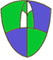 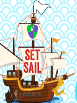 Literacy and English:To begin to recognise and form our sounds and letters.To draw a detailed picture.To be able to talk and explain my stories. Focus on listening skills and following instructions carefully.Numeracy and Mathematics:To be able to recognise, form snd count numbers 0 to 5.To be able to order and sequence numbers 0 to 5.To recognise and disucss the properties of simple 2D shapes.To measure the length of objects using non-standard units.Health and Wellbeing:To be able to identify and discuss emotions.To understand how to be a good friend.To understand and follow daily routines in school.Learn to share materials, games and objects.In P.E to be able to move into spaces without bumping into anyone.In P.E to be able to move my body in different directiobs and ways.Interdisciplinary Learning:In ‘All About Me’, to learn about each other and that everyone is different.In People That Help Us’, to learn about the emergency services, people in school and other people that help us everyday.  Any other information:To learn and explore the outdoor world.